У  К  Р А  Ї  Н  А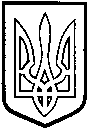 ТОМАШПІЛЬСЬКА РАЙОННА РАДАВ І Н Н И Ц Ь К О Ї  О Б Л А С Т ІРІШЕННЯ №462від 21 серпня 2018 року							28 сесія 7 скликанняПро затвердження технічної документації із нормативної грошової оцінки земельних ділянок сільськогосподарського призначення, які перебувають в оренді у селянського (фермерського) господарства «Цирконій» для ведення фермерського господарства на території Рожнятівської сільської ради (за межами населеного пункту) Томашпільського району, Вінницької областіВідповідно до частини 2 статті 43 Закону України «Про місцеве самоврядування в Україні», статей 13, 23 Закону України «Про оцінку земель», керуючись статтями 10, 67, 124, 186 та пунктом 12 розділу Х «Перехідні положення» Земельного кодексу України, статтями 5, 21 Закону України «Про оренду землі», розглянувши представлену відділом у Томашпільському районі Головного управління Держгеокадастру у Вінницькій області технічну документацію із нормативної грошової оцінки земельних ділянок сільськогосподарського призначення, які перебувають в оренді у селянського (фермерського) господарства «Цирконій» для ведення фермерського господарства на території Рожнятівської сільської ради (за межами населеного пункту) Томашпільського району, Вінницької області, розроблену Товариством з обмеженою відповідальність «ВІНЕКС» договір №557 від 14.05.2018 р. та враховуючи висновок постійної комісії районної ради з питань агропромислового комплексу, регулювання земельних ресурсів, реформування земельних відносин, розвитку особистих підсобних господарств, районна рада ВИРІШИЛА:1. Затвердити технічну документацію із нормативної грошової оцінки земельних ділянок сільськогосподарського призначення, які перебувають в оренді у селянського (фермерського) господарства «Цирконій» для ведення фермерського господарства на території Рожнятівської сільської ради (за межами населеного пункту) Томашпільського району, Вінницької області загальною площею 100,0000 га з визначеною нормативною грошовою оцінкою, що складає в цілому 2 542 163 грн. 00 коп. (два мільйони п’ятсот сорок дві тисяч сто шістдесят три гривні, 00 коп.), в тому числі:- ділянка №1 – площею 50,0000 га з визначеною нормативною грошовою оцінкою 1 484 560 грн. 00 коп. (один мільйон чотириста вісімдесят чотири тисячі п’ятсот шістдесят гривень 00 коп.);- ділянка №2 – площею 50,0000 га з визначеною нормативною грошовою оцінкою 1 057 603 грн. 00 коп. (один мільйон п’ятдесят сім тисяча шістсот три гривні 00 коп.).2. Контроль за виконанням даного рішення покласти на постійну комісію районної ради з питань агропромислового комплексу, регулювання земельних ресурсів, реформування земельних відносин, розвитку особистих підсобних господарств (Милимуха В.М.).Голова районної ради					Д.Коритчук